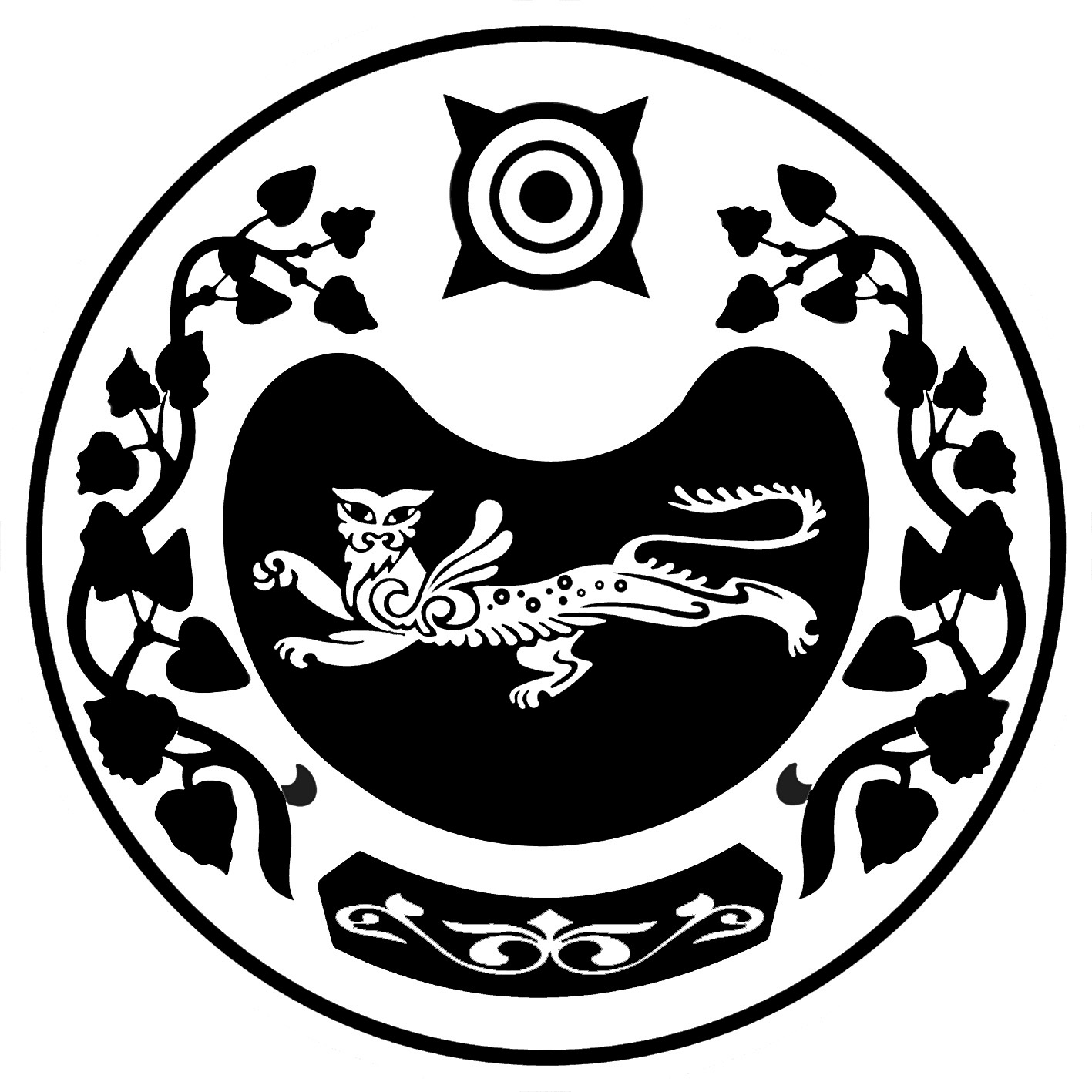              РОССИЯ ФЕДЕРАЦИЯЗЫ			РОССИЙСКАЯ ФЕДЕРАЦИЯ            ХАКАС РЕСПУБЛИКАЗЫ			  РЕСПУБЛИКА ХАКАСИЯ	                   АUБАН ПИЛТIРI 		                               АДМИНИСТРАЦИЯ      АЙМАUЫНЫY УСТАU-ПАСТАА   		         УСТЬ-АБАКАНСКОГО РАЙОНАП О С Т А Н О В Л Е Н И Еот 24.02.2021 г. № 152-п  р.п. Усть-АбаканО внесении изменений в постановление администрации Усть-Абаканского районаот 10.10.2017 г. №  1373-п  «Об утверждении Порядка работы и состава комиссии по оценке регулирующего воздействия муниципальных нормативных правовых актов администрации Усть-Абаканского района, затрагивающих вопросы  осуществления предпринимательской и инвестиционной деятельности»В связи с изменением кадрового состава в МКУ «Усть-Абаканская районная правовая служба» и Управлении финансов и экономики администрации Усть-Абаканского района, руководствуясь статьей  66 Устава муниципального образования Усть-Абаканский район, администрация Усть-Абаканского районаПОСТАНОВЛЯЕТ: Внести изменения в приложение 2 к постановлению администрации Усть-Абаканского района от 10.10.2017 г.  № 1373-п «Об утверждении Порядка работы и состава комиссии по оценке регулирующего воздействия муниципальных нормативных актов администрации Усть-Абаканского района, затрагивающих вопросы осуществления предпринимательской и инвестиционной деятельности», изложив в новой редакции согласно приложению  к настоящему постановлению.2. Главному редактору МАУ «Редакция газеты «Усть-Абаканские известия» И.Ю. Церковной опубликовать настоящее постановление в газете «Усть-Абаканские известия» или «Усть - Абаканские известия официальные».3. Управделами администрации Усть-Абаканского района О.В. Лемытской опубликовать настоящее постановление на официальном сайте администрации Усть-Абаканского района в информационно-телекоммуникационной сети Интернет.Контроль за исполнением настоящего постановления оставляю за собой.Глава Усть-Абаканского района                                                             Е.В. Егорова                                                                                       Приложение  к постановлению                                                                                          от  24.02.2021 г. №  152-п                                                                                              Приложение 2  к постановлению администрации                                                                                       Усть-Абаканского района                                                                                        от 10.10.2017 г. № 1373-пСОСТАВ КОМИССИИ ПО ОЦЕНКЕ РЕГУЛИРУЮЩЕГО ВОЗДЕЙСТВИЯМУНИЦИПАЛЬНЫХ НОРМАТИВНЫХ ПРАВОВЫХ АКТОВ УСТЬ-АБАКАНСКОГО РАЙОНА, ЗАТРАГИВАЮЩИХ ВОПРОСЫ ОСУЩЕСТВЛЕНИЯ ПРЕДПРИНИМАТЕЛЬСКОЙ И ИНВЕСТИЦИОННОЙ ДЕЯТЕЛЬНОСТИУправделами администрацииУсть-Абаканского района						       О.В. ЛемытскаяПредседатель комиссииПотылицына Наталья Александровна- заместитель Главы администрации Усть-Абаканского района по финансам и экономике – руководитель управления финансов и экономики администрации Усть-Абаканского районаЗаместитель председателя комиссииГлухенко Владимир Герасимович- заместитель Главы администрации Усть-Абаканского района, руководитель управления природных ресурсов, землепользования, охраны окружающей среды, сельского хозяйства и продовольствия администрации Усть-Абаканского районаЧлены комиссииВладимиров Вячеслав Михайлович- Председатель Совета депутатов Усть-Абаканского района (по согласованию)Доценко Ксения Юрьевна- директор МКУ «Усть-Абаканская районная правовая служба» (по согласованию)Поморцева Елена Викторовна- главный специалист юридического отдела МКУ «Усть-Абаканская районная правовая служба» (по согласованию)Макшина Наталья Ивановна- руководитель управления имущественных отношений администрации Усть-Абаканского районаЯкунина Оксана Ивановна- заместитель руководителя – начальник экономического отдела управления финансов и экономики администрации Усть-Абаканского районаПашинина Светлана Анатольевна- сопредседатель координационного совета по развитию малого и среднего предпринимательства муниципального образования Усть-Абаканский район от предпринимательского сообщества (по согласованию)